ESOGU Primary Education Department (Primary School Teaching) COURSE INFORMATION FORM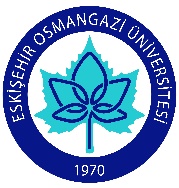 Instructor(s): Assoc. Prof. Dr. Hüseyin Anılan                              Signature: 	   	                           	                                                                                                    Date:SEMESTER SpringCOURSE CODE171412159COURSE NAMETurkish History and CultureSEMESTERWEEKLY COURSE PERIODWEEKLY COURSE PERIODWEEKLY COURSE PERIODWEEKLY COURSE PERIODWEEKLY COURSE PERIODWEEKLY COURSE PERIODSEMESTERTheoryTheoryPracticeLabratoryLabratoryLabratoryCreditECTS     TYPE OF COURSE     TYPE OF COURSELANGUAGE OF COURSE2 2 200 0 0 2 4COMPULSORY (X)  ELECTIVE (  )COMPULSORY (X)  ELECTIVE (  )TurkishCOURSE CATAGORYCOURSE CATAGORYCOURSE CATAGORYCOURSE CATAGORYCOURSE CATAGORYCOURSE CATAGORYCOURSE CATAGORYCOURSE CATAGORYCOURSE CATAGORYCOURSE CATAGORYCOURSE CATAGORYCOURSE CATAGORYProfessional KnowledgeProfessional KnowledgeContent KnowledgeContent KnowledgeContent KnowledgeGeneral Knowledge General Knowledge General Knowledge General Knowledge General Knowledge General Knowledge Elective CourseXXXProfessional Know.( ) Content Know.() Gen. Know ( )ASSESSMENT CRITERIAASSESSMENT CRITERIAASSESSMENT CRITERIAASSESSMENT CRITERIAASSESSMENT CRITERIAASSESSMENT CRITERIAASSESSMENT CRITERIAASSESSMENT CRITERIAASSESSMENT CRITERIAASSESSMENT CRITERIAASSESSMENT CRITERIAASSESSMENT CRITERIAMID-TERMMID-TERMMID-TERMMID-TERMMID-TERMMID-TERMEvaluation TypeEvaluation TypeEvaluation TypeEvaluation TypeQuantity%MID-TERMMID-TERMMID-TERMMID-TERMMID-TERMMID-TERM Mid-Term Mid-Term Mid-Term Mid-Term140MID-TERMMID-TERMMID-TERMMID-TERMMID-TERMMID-TERMQuizQuizQuizQuizMID-TERMMID-TERMMID-TERMMID-TERMMID-TERMMID-TERMHomeworkHomeworkHomeworkHomeworkMID-TERMMID-TERMMID-TERMMID-TERMMID-TERMMID-TERMProjectProjectProjectProjectMID-TERMMID-TERMMID-TERMMID-TERMMID-TERMMID-TERMReportReportReportReportMID-TERMMID-TERMMID-TERMMID-TERMMID-TERMMID-TERMOthers (………)Others (………)Others (………)Others (………)FINAL EXAMFINAL EXAMFINAL EXAMFINAL EXAMFINAL EXAMFINAL EXAM160PREREQUIEITE(S)PREREQUIEITE(S)PREREQUIEITE(S)PREREQUIEITE(S)PREREQUIEITE(S)PREREQUIEITE(S)This course has no preliminary condition.This course has no preliminary condition.This course has no preliminary condition.This course has no preliminary condition.This course has no preliminary condition.This course has no preliminary condition.COURSE DESCRIPTIONCOURSE DESCRIPTIONCOURSE DESCRIPTIONCOURSE DESCRIPTIONCOURSE DESCRIPTIONCOURSE DESCRIPTIONTurkish communities and states which have experienced in previous periods, the modern Turkish, state management, law, military, social structure, family, economy, religion, language, education, science, art, literature, music in the Turkish communities.Turkish communities and states which have experienced in previous periods, the modern Turkish, state management, law, military, social structure, family, economy, religion, language, education, science, art, literature, music in the Turkish communities.Turkish communities and states which have experienced in previous periods, the modern Turkish, state management, law, military, social structure, family, economy, religion, language, education, science, art, literature, music in the Turkish communities.Turkish communities and states which have experienced in previous periods, the modern Turkish, state management, law, military, social structure, family, economy, religion, language, education, science, art, literature, music in the Turkish communities.Turkish communities and states which have experienced in previous periods, the modern Turkish, state management, law, military, social structure, family, economy, religion, language, education, science, art, literature, music in the Turkish communities.Turkish communities and states which have experienced in previous periods, the modern Turkish, state management, law, military, social structure, family, economy, religion, language, education, science, art, literature, music in the Turkish communities.COURSE OBJECTIVESCOURSE OBJECTIVESCOURSE OBJECTIVESCOURSE OBJECTIVESCOURSE OBJECTIVESCOURSE OBJECTIVESThe purpose of this course is to teach Turkish communities and states in history to teacher candidate and to prove information about notable features of the various aspects of Turkish society. The purpose of this course is to teach Turkish communities and states in history to teacher candidate and to prove information about notable features of the various aspects of Turkish society. The purpose of this course is to teach Turkish communities and states in history to teacher candidate and to prove information about notable features of the various aspects of Turkish society. The purpose of this course is to teach Turkish communities and states in history to teacher candidate and to prove information about notable features of the various aspects of Turkish society. The purpose of this course is to teach Turkish communities and states in history to teacher candidate and to prove information about notable features of the various aspects of Turkish society. The purpose of this course is to teach Turkish communities and states in history to teacher candidate and to prove information about notable features of the various aspects of Turkish society. ADDITIVE OF COURSE TO APPLY PROFESSIONAL EDUATIONADDITIVE OF COURSE TO APPLY PROFESSIONAL EDUATIONADDITIVE OF COURSE TO APPLY PROFESSIONAL EDUATIONADDITIVE OF COURSE TO APPLY PROFESSIONAL EDUATIONADDITIVE OF COURSE TO APPLY PROFESSIONAL EDUATIONADDITIVE OF COURSE TO APPLY PROFESSIONAL EDUATIONThrough this course, prospective teachers know the historical concepts in Turkish history and act with historical consciousness in the future profession.Through this course, prospective teachers know the historical concepts in Turkish history and act with historical consciousness in the future profession.Through this course, prospective teachers know the historical concepts in Turkish history and act with historical consciousness in the future profession.Through this course, prospective teachers know the historical concepts in Turkish history and act with historical consciousness in the future profession.Through this course, prospective teachers know the historical concepts in Turkish history and act with historical consciousness in the future profession.Through this course, prospective teachers know the historical concepts in Turkish history and act with historical consciousness in the future profession.COURSE OUTCOMESCOURSE OUTCOMESCOURSE OUTCOMESCOURSE OUTCOMESCOURSE OUTCOMESCOURSE OUTCOMESto have information about Turkish communities and states which have experienced in previous periods.to review the management structure of the Turkish statesto discuss situation of  science and education in Turkish communitiesto explain the structure of the military and social life of Turkish communities by comparing  today.to know basic  literature, art, painting, musical works which have important place in Turkish history.to have information about Turkish communities and states which have experienced in previous periods.to review the management structure of the Turkish statesto discuss situation of  science and education in Turkish communitiesto explain the structure of the military and social life of Turkish communities by comparing  today.to know basic  literature, art, painting, musical works which have important place in Turkish history.to have information about Turkish communities and states which have experienced in previous periods.to review the management structure of the Turkish statesto discuss situation of  science and education in Turkish communitiesto explain the structure of the military and social life of Turkish communities by comparing  today.to know basic  literature, art, painting, musical works which have important place in Turkish history.to have information about Turkish communities and states which have experienced in previous periods.to review the management structure of the Turkish statesto discuss situation of  science and education in Turkish communitiesto explain the structure of the military and social life of Turkish communities by comparing  today.to know basic  literature, art, painting, musical works which have important place in Turkish history.to have information about Turkish communities and states which have experienced in previous periods.to review the management structure of the Turkish statesto discuss situation of  science and education in Turkish communitiesto explain the structure of the military and social life of Turkish communities by comparing  today.to know basic  literature, art, painting, musical works which have important place in Turkish history.to have information about Turkish communities and states which have experienced in previous periods.to review the management structure of the Turkish statesto discuss situation of  science and education in Turkish communitiesto explain the structure of the military and social life of Turkish communities by comparing  today.to know basic  literature, art, painting, musical works which have important place in Turkish history.TEXTBOOKTEXTBOOKTEXTBOOKTEXTBOOKTEXTBOOKTEXTBOOKÖztürk, C. (2011). Turkish History and Culture (4th Ed.). Ankara: Pegem Academy PublicationsÖztürk, C. (2011). Turkish History and Culture (4th Ed.). Ankara: Pegem Academy PublicationsÖztürk, C. (2011). Turkish History and Culture (4th Ed.). Ankara: Pegem Academy PublicationsÖztürk, C. (2011). Turkish History and Culture (4th Ed.). Ankara: Pegem Academy PublicationsÖztürk, C. (2011). Turkish History and Culture (4th Ed.). Ankara: Pegem Academy PublicationsÖztürk, C. (2011). Turkish History and Culture (4th Ed.). Ankara: Pegem Academy PublicationsOTHER REFERENCESOTHER REFERENCESOTHER REFERENCESOTHER REFERENCESOTHER REFERENCESOTHER REFERENCESMerey, Z. (2009). Turkish History and Culture Ankara:Birleşik Publications.Şahin, M. (2010). Turkish History and Culture (6th Ed.). Ankara: Okutman Publications.Merey, Z. (2009). Turkish History and Culture Ankara:Birleşik Publications.Şahin, M. (2010). Turkish History and Culture (6th Ed.). Ankara: Okutman Publications.Merey, Z. (2009). Turkish History and Culture Ankara:Birleşik Publications.Şahin, M. (2010). Turkish History and Culture (6th Ed.). Ankara: Okutman Publications.Merey, Z. (2009). Turkish History and Culture Ankara:Birleşik Publications.Şahin, M. (2010). Turkish History and Culture (6th Ed.). Ankara: Okutman Publications.Merey, Z. (2009). Turkish History and Culture Ankara:Birleşik Publications.Şahin, M. (2010). Turkish History and Culture (6th Ed.). Ankara: Okutman Publications.Merey, Z. (2009). Turkish History and Culture Ankara:Birleşik Publications.Şahin, M. (2010). Turkish History and Culture (6th Ed.). Ankara: Okutman Publications.TOOLS AND EQUIPMENTS REQUIREDTOOLS AND EQUIPMENTS REQUIREDTOOLS AND EQUIPMENTS REQUIREDTOOLS AND EQUIPMENTS REQUIREDTOOLS AND EQUIPMENTS REQUIREDTOOLS AND EQUIPMENTS REQUIREDCOURSE SYLLABUSCOURSE SYLLABUSWEEKTOPICS 1Turkish States that were established before Islam 2The first Muslim Turkish States3First Turkish States that were established in Anatolia4The Ottoman Empire (Foundation Period and Ascension Period)5The Ottoman Empire (Stagnation Period -Decline Period and Disintegration Period)6The Turkish Republic7-8MID-TERM EXAM 9Contemporary Turkish States and Communities10Management in Turkish States11Law-Army-Economy in Turkish States12Social Life-Family-Religion in Turkish States13Science and Education in Turkish States14Literature-Art and Music in Turkish States15-16 FINAL EXAMNOPROGRAM OUTCOMES 3211Be able to use Turkish language suitable for rules, effectively and properly, and to communicate effectively with students.x 2Becomes a teacher who believes in principles and reforms of Atatürk, believes in democracy and the rule of law, aware of Turkish national, spiritual, moral and cultural values, and shows awareness of them in teaching profession.x 3Have pedagogical knowledge about his/her profession area, knowing contemporary teaching methods and techniques, methods of measurement and evaluation and applies them. x4Becomes sensitive toward society, environment and human being; raising students who will be useful to society, have confidence for future, investigative, have inquiry ability and supports lifelong learning.x  5Takes responsibility individual and group works and carry out tasks effectively.x6Provides individual and professional development by having lifelong learning awareness and learns learning to learn.x7Makes self assessment. x8Reaches knowledge about her/his profession area by using a foreign language at a basic level.x9Have knowledge about concepts, theory and applications of teaching profession, general culture and basic science.  x10Have ability of technical and pedagogical using for the purpose of information and communication technologies. x11Makes most suitable teaching plans and applications by taking into account the developmental characteristics and individual differences of students, and subject area features and acquisitions.x 12Have information about national and international education system, structure and the historical development of the elementary teacher.x13Have respect to national culture and universal values.x1:None. 2:Partially contribution. 3: Completely contribution.1:None. 2:Partially contribution. 3: Completely contribution.1:None. 2:Partially contribution. 3: Completely contribution.1:None. 2:Partially contribution. 3: Completely contribution.1:None. 2:Partially contribution. 3: Completely contribution.